Rybářství Jaroslav Veselý bude ve středu 16.11.2016 od 13.30-13.45hod. před OU prodávat živé ryby: Kapr I.jakost 80,-Kč/kg, Kapr výběr 90,-Kč/kg, Amur 100,-Kč/kg, Tolstolobik 58,-Kč/kg, Pstruh duhový 155,-Kč/kg. Dále nabízí vejce z Pohořelic a cibuli v 5-10kg balení cena žlutá 10,-Kč/kg, červená 17,-Kč/kg.Soukromý prodejce z Hradiště bude ve čtvrtek  od 10.00-10.30hod. prodávat před KD čerstvá vejce cena 65-88,- Kč/plato,jablka,hrušky,brambory,cibuli,med a mák.Dále vykupuje světlé ořechy cena 140,-Kč/kg.Vedoucí Protravin – Vašulka sděluje, že 17.11. bude prodejna zavřena.Spolek pro muzeum srdečně zve 17. listopadu od 14.00 na dílničku Předvánoční perníky.K prodeji budou také nazdobené perníky paní Liběny Kolaříkové z Hovoran.Cena dílničky pro děti je 40 Kč.MUDr.Novotná nebude 18.11.2016 ordinovat.Pepíčkovo řeznictví a uzenářství bude v pátek 18.11.2016 v 8:00 hod. u KD prodávat čerstvé maso a uzeniny.ČZS sděluje , že odjezd na jednodenní zájezd do „ Mošoně“ je v sobotu 19.11. v 6.00hod. od OÚ. Společnost ABB, Brno-Vídeňská,přijme  do výroby dělníky,  elektromechaniky a skladníky . Dále operátory/seřizovače CNC strojů  a plastikáře. Nabízíme Vám stabilní příjem, proplácené přesčasy a řadu firemních benefitů! Vše na www.ABB.cz/kariéra nebo volejte 800 312 222.Pozvánka na Den otevřených dveří.Nejste rozhodnutí? Přijďte se k nám do výroby podívat! Kdy: Každý čtvrtek od 15:00. (mimo tento čtvrtek 17.11.)Kde: Infocentrum, ABB, Vídeňská 117.Provedeme Vás výrobou, ukážeme pracoviště a zodpovíme dotazy. 
S sebou si vezměte svůj životopis a z důvodu bezpečnosti uzavřenou obuv.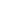 